Přiznání k místnímu poplatku ze psů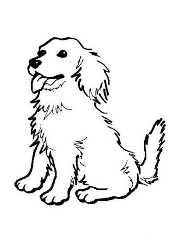 Správce místního poplatku: Obecní úřad Ostrov u Bezdružic, Ostrov u Bezdružic 5, 330 38 ÚněšovJméno, příjmení (název) držitele psa: …………….…………………………………………………Datum narození (IČO) držitele psa: …………………………………………………………………Adresa trvalého pobytu (sídlo) držitele psa: …………………………………………………………Číslo účtu u peněžního ústavu, na němž jsou vedeny prostředky z podnikatelské činnosti držitele psa, který je podnikatelským subjektem: …………………………………………………………………Údaje o držených psech:Potvrzuji, že všechny mnou uvedené údaje v tomto přiznání jsou pravdivé a úplné. V………………….. dne………………………		Podpis držitele psa …………………………Poučení: 
Místní poplatek ze psů upravuje zákon ČNR č. 565/1990 Sb., o místních poplatcích, ve znění pozdějších předpisů v souladu se zákonem č. 128/2000 Sb., o obcích, ve znění pozdějších předpisů a obecně závazná vyhláška Obce Ostrov u Bezdružic č. 2/2012 o místních poplatcích. Poplatek ze psů platí fyzická nebo právnická osoba, která je držitelem psa, obci příslušné podle místa svého trvalého pobytu nebo sídla. Poplatek se platí ze psů starších 3 měsíců. Od poplatků jsou osvobozeni držitelé psů uvedení v čl. 7 „Obecně závazné vyhlášky Obce Ostrov u Bezdružic č. 2/2012 o místních poplatcích“. Poplatek je splatný do 31.4. příslušného kalendářního roku.Poplatník je povinen podat správci poplatku přiznání k poplatku do 15 dne měsíce, který následuje po měsíci, ve kterém poplatková povinnost vznikla. Poplatník je povinen dodržovat ustanovení vyhlášek o čistotě, veřejném pořádku a životním prostředí a o chodu domácího a hospodářského zvířectva. Jméno, plemeno, pohlaví, barva psaStáří psaPes je držen od
(měsíc, rok)Poznámka1.2.3.4.